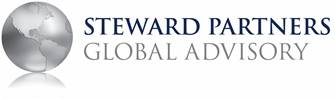 As you are well-aware, we are dealing with a significant International health issue with the Coronavirus. Our State has declared a State of emergency. In an effort to safeguard the well-being of our team and our clients, we have made the decision to work remotely effective 3/20/20 until further notice.Even though we will not be at the office, we are fully open for business!If you need anything, please email us or call. You will be able to conduct all normal investment and money movement actions during this time.For check deposits, please use one of the following:1. RJ app to scan from your phone 2. Mail your check to RJ home offices If you have recently mailed a check to our offices, please notify us immediately so we can confirm receipt.Any checks sent after 3/20/20 may not be deposited in a timely manner, and will be held by the postal service.We will be monitoring Federal, State and local directives and look forward to returning to our offices as soon as we can.If you would like to check your accounts please remember you can check your accounts online at https://clientaccess.rjf.com/Please note, we are still following our normal guidelines that we cannot accept trading instructions or requests for money movement via voicemail or email.Check DepositsThere are two options for processing check deposits if the branch is unavailable.  The first option is to overnight check(s) to Raymond James Home Office for processing.  The second option is to scan the check(s) via our Mobile Deposit system.    Instructions for both options are included below.Sending a physical check for deposit  What you need to know1.) Check(s) must be payable to Raymond James or the name on the account2.) The Account Number must be written on the check3.) Checks must be sent via an overnight service so that the check can be tracked.  (Your team at Steward Partners will be happy to provide you with an overnight slip (UPS going to Raymond James) - Otherwise kindly overnight the check(s) to:Raymond James & AssociatesAttention: Treasury880 Carillon ParkwaySt Petersburg, FL 33716Mobile Check Deposits LINK TO INSTALL THE APP FOR MOBILE DEPOSITS:https://www.raymondjames.com/email/client-access/mobile-check-deposit/email.asp?b=icdTechnology Help (Client Access Support) Client Access App or Mobile check deposits:   1-877-752-2237If for any reason you are unable to get in touch with our team, Raymond James has extensive resources to help!Who can I call for help?To Place a Trade (Branch Services Trading):  727.567.9654  800.647.7378 Raymond James Client SupportMonday through Friday, 8 am to 9 pm (Eastern) Raymond James Customer Support can help with:❖ Account Balances❖ Registration changes (address, phone number, etc.)❖ Activity (help with statements)❖ Branch contact information (how to get in touch with the FA)❖ Brokerage Ops procedures (where to send checks)❖ Status of check deposits❖ Requests for moneyThank you for your understanding and support.Steward Partners Global Advisory, LLC maintains a separate professional business relationship with, and our professionals offer securities through, Raymond James Financial Services, Inc., member FINRA/SIPC. Investment advisory services offered through Steward Partners Investment Advisory, LLCAny information provided in this email has been prepared from sources believed to be reliable, but is not guaranteed by RJFS or by Steward Partners Global Advisory and is not a complete summary or statement of all available data necessary for making an investment decision.  Any information provided is for informational purposes only and does not constitute a recommendation.  This email is intended only for the person or entity to which it is addressed and may contain confidential and/or privileged material.  Any review, retransmission, dissemination or other use of, or taking of any action in reliance upon, this information by persons or entities other than the intended recipient is prohibited.  If you received this message in error, please contact the sender immediately and delete the material from your computer